UNIVERSITY OF BALTISTAN, SKARDU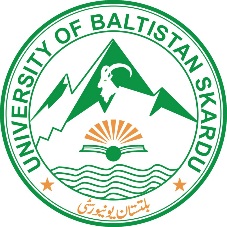 APPLICATION FORM(Treasurer)A.	PERSONAL DETAILSName;_____________________________ S/O,D/O/, W/O_____________________________Date of Birth: ______________________ Age: ______________ Gender: _________________Domicile: __________________________ CNIC #: ___________________________________Postal Address: _______________________________________________________________Permanent Address: _______________________________________________________________________________________________________________________________________Email: ______________________ Telephone (Res). ______________ Cell: _______________B.	QUALIFICATION (Give particulars of all examinations passed, degrees and technical qualifications obtained from University or Other Institutions of higher or technical education)C.	RELEVANT EXPERIENCED.	ATTACH PHOTO COPIES / DOCUMENTS DULY ATTESTED/VERIFIEDDeclaration: I undertake to abide by the instructions/guidelines and hereby declare that all the information provided by me is correct to the best of my knowledge. I understand that incorrect information found (if any) would render me ineligible for the position, and the University reserves the right to reject/cancel my application without any prior notice.Application Date: __________________________			Signature of Applicant Sr. NoDetailYearObt Marks / GPA Total Marks / GPASubjectsInstitution/ Board1Matriculation2Intermediate3Graduation4Master(16 Years)5MS/ MPhil6PhD7Sr.NoPositionDepartmentPeriodPeriodSr.NoPositionDepartmentFromToMatriculationPassport Size PictureIntermediateDomicileGraduationCNICMaster(16 Years)Experience MS/ MPhilBank Challan (Original) PhD